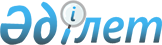 "2020 – 2022 жылдарға арналған Іңкәрдария ауылдық округінің бюджеті туралы" Сырдария аудандық мәслихатының 2019 жылғы 27 желтоқсандағы № 375 шешіміне өзгерістер енгізу туралы
					
			Мерзімі біткен
			
			
		
					Қызылорда облысы Сырдария аудандық мәслихатының 2020 жылғы 17 қарашадағы № 450 шешімі. Қызылорда облысының Әділет департаментінде 2020 жылғы 20 қарашада № 7793 болып тіркелді. Мерзімі біткендіктен қолданыс тоқтатылды
      "Қазақстан Республикасының Бюджет кодексi" Қазақстан Республикасының 2008 жылғы 4 желтоқсандағы Кодексiнің 109-1-бабына және "Қазақстан Республикасындағы жергiлiктi мемлекеттiк басқару және өзiн-өзi басқару туралы" Қазақстан Республикасының 2001 жылғы 23 қаңтардағы Заңының 6-бабының 2-7-тармағына сәйкес Сырдария аудандық мәслихаты ШЕШІМ ҚАБЫЛДАДЫ:
      1. "2020 – 2022 жылдарға арналған Іңкәрдария ауылдық округінің бюджеті туралы" Сырдария аудандық мәслихатының 2019 жылғы 27 желтоқсандағы № 375 шешіміне (нормативтік құқықтық актілерді мемлекеттік тіркеу Тізілімінде 7087 нөмірімен тіркелген, 2020 жылғы 9 қаңтарда Қазақстан Республикасы нормативтік құқықтық актілерінің эталондық бақылау банкінде жарияланған) мынадай өзгерістер енгізілсін:
      1-тармақ жаңа редакцияда жазылсын:
      "1. 2020-2022 жылдарға арналған Іңкәрдария ауылдық округінің бюджеті тиісінше 1, 2, 3-қосымшаларға сәйкес, оның ішінде 2020 жылға мынадай көлемдерде бекітілсін:
      1) кірістер – 45146 мың теңге, оның ішінде:
      салықтық түсімдер – 1456 мың теңге;
      трансферттер түсімдері – 43690 мың теңге;
      2) шығындар – 45146 мың теңге;
      3) таза бюджеттік кредиттеу – 0;
      бюджеттік кредиттер – 0;
      бюджеттік кредиттерді өтеу – 0;
      4) қаржы активтерімен жасалатын операциялар бойынша сальдо – 0;
      қаржы активтерін сатып алу – 0;
      мемлекеттің қаржы активтерін сатудан түсетін түсімдер - 0;
      5) бюджет тапшылығы (профициті) – 0;
      6) бюджет тапшылығын қаржыландыру (профицитті пайдалану) – 0.
      қарыздар түсімі – 0;
      қарыздарды өтеу – 0;
      бюджет қаражаттарының пайдаланылатын қалдықтары – 0".
      Аталған шешімнің 1-қосымшасы осы шешімнің қосымшасына сәйкес жаңа редакцияда жазылсын.
      2. Осы шешім 2020 жылғы 1 қаңтардан бастап қолданысқа енгізіледі және ресми жариялануға жатады.  Іңкәрдария ауылдық округінің 2020 жылға арналған бюджеті
					© 2012. Қазақстан Республикасы Әділет министрлігінің «Қазақстан Республикасының Заңнама және құқықтық ақпарат институты» ШЖҚ РМК
				
      Сырдария аудандық мәслихаты сессиясының төрағасы 

Д. Ералиев

      Сырдария аудандық мәслихат хатшысының міндетін атқарушы 

С. Каюпов
Сырдария аудандық мәслихатының2020 жылғы 17 қарашасы № 450шешіміне қосымшаСырдария аудандық мәслихатының2019 жылғы 27 желтоқсаны № 375шешіміне 1-қосымша
Санаты 
Санаты 
Санаты 
Санаты 
Сомасы, мың теңге
Сыныбы 
Сыныбы 
Сыныбы 
Сомасы, мың теңге
Кіші сыныбы 
Кіші сыныбы 
Сомасы, мың теңге
Атауы
Сомасы, мың теңге
1. КІРІСТЕР 
45146
1
Салықтық түсімдер
1456
01
Табыс салығы
37
2
Жеке табыс салығы
37
04
Меншікке салынатын салықтар
1419
1
Мүлікке салынатын салықтар
13
3
Жер салығы
32
4
Көлік кұралдарына салынатын салық
1374
4
Трансферттер түсімі
43690
02
Мемлекеттiк басқарудың жоғары тұрған органдарынан түсетiн трансферттер
43690
3
Аудандардың (облыстық маңызы бар қаланың) бюджетінен трансферттер
43690
Функционалдық топ 
Функционалдық топ 
Функционалдық топ 
Функционалдық топ 
Бюджеттік бағдарламалардың әкiмшiсi
Бюджеттік бағдарламалардың әкiмшiсi
Бюджеттік бағдарламалардың әкiмшiсi
Бағдарлама
Бағдарлама
Атауы
2. ШЫҒЫНДАР
45146
01
Жалпы сипаттағы мемлекеттiк қызметтер
20942
124
Аудандық маңызы бар қала, ауыл, кент, ауылдық округ әкімінің аппараты
20942
001
Аудандық маңызы бар қала, ауыл, кент, ауылдық округ әкімінің қызметін қамтамасыз ету жөніндегі қызметтер
20519,9
032
Ведомстволық бағыныстағы мемлекеттік ұйымдар мен кәсіпорындардың күрделі шығыстары
422,10
04
Бiлiм беру
1060,5
124
Аудандық маңызы бар қала, ауыл, кент, ауылдық округ әкімінің аппараты
1060,5
005
Ауылдық жерлерде оқушыларды жақын жердегі мектепке дейін тегін алып баруды және одан алып қайтуды ұйымдастыру
1060,5
06
Әлеуметтiк көмек және әлеуметтiк қамсыздандыру
1212
124
Аудандық маңызы бар қала, ауыл, кент, ауылдық округ әкімінің аппараты
1212
003
Мұқтаж азаматтарға үйде әлеуметтік көмек көрсету
1212
07
Тұрғынүй – коммуналдық шаруашылық
1614,3
124
Аудандық маңызы бар қала, ауыл, кент, ауылдық округ әкімінің аппараты
1614,3
008
Елді мекендердегі көшелерді жарықтандыру
840
009
Елді мекендердің санитариясын қамтамасыз ету
204
011
Елді мекендерді абаттандыру мен көгалдандыру
570,3
08
Мәдениет, спорт, туризм және ақпараттық кеңістiк
20317,2
124
Аудандық маңызы бар қала, ауыл, кент, ауылдық округ әкімінің аппараты
20317,2
006
Жергілікті деңгейде мәдени-демалыс жұмысын қолдау
20217,2
028
Жергілікті деңгейде дене шынықтыру-сауықтыру және спорттық іс-шараларды өткізу
100
3. Таза бюджеттік кредиттеу
Бюджеттік кредиттер
Бюджеттік кредиттерді өтеу
Мемлекеттік бюджеттен берілген бюджеттік кредиттерді өтеу
4. Қаржы активтерімен операциялар бойынша сальдо
Қаржы активтерін сатып алу
Мемлекеттің қаржы активтерін сатудан түсетін түсімдер
5. Бюджет тапшылығы (профициті)
6. Бюджет тапшылығын қаржыландыру (профицитін пайдалану)